Межправительственный комитет по интеллектуальной собственности, генетическим ресурсам, традиционным знаниям и фольклоруСорок шестая сессияЖенева, 27 февраля – 3 марта 2023 годаИнформационная записка для дискуссионной группы местных и коренных общинДокумент подготовлен СекретариатомНа своей седьмой сессии Межправительственный комитет по интеллектуальной собственности, генетическим ресурсам, традиционным знаниям и фольклору («Комитет») постановил, «что непосредственно перед началом сессий Комитета в течение полудня должно быть организовано заседание дискуссионной группы под председательством представителя местной или коренной общины». С тех пор, начиная с 2005 года, такие заседания проводятся перед каждой сессией Комитета.Заседание дискуссионной группы в рамках данной сессии будет посвящено теме «Выводы и рекомендации по итогам практического семинара для экспертов, представляющих коренные народы».Предварительная программа такого заседания в рамках сорок шестой сессии приводится в приложении к настоящему документу.[Приложение следует]ПРЕДВАРИТЕЛЬНАЯ ПРОГРАММА ЗАСЕДАНИЯ ДИСКУССИОННОЙ ГРУППЫПонедельник, 27 февраля 2023 года (по женевскому времени)[Конец приложения и документа]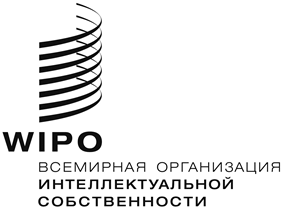 RWIPO/GRTKF/IC/46/INF/5WIPO/GRTKF/IC/46/INF/5WIPO/GRTKF/IC/46/INF/5оригинал: английскийоригинал: английскийоригинал: английскийдата: 7 февраля 2023 годадата: 7 февраля 2023 годадата: 7 февраля 2023 года11:00Открытие11:00–11:30Докладчик: г-жа Патрисия Аджеи, представительница народа вутати, уроженка острова Мабуиаг, этническая ганка, Австралия11:30–12:00Участники дискуссии:г-н Родриго де ла Крус, представитель индейцев кечуа, народ каямби, Эквадорг-жа Люси Муленкей, представительница народа масаи, Кенияг-жа Полина Шулбаева, представительница народа селькупы, одного из коренных народов Севера Российской Федерацииг-на Дженифер Таули Корпус, представительница народности канканай-игорот, Филиппиныг-н Стюарт Вутке, представитель канадских индейцев поселения Гарден-Хилл, Канада12:00–12:30Общее обсуждение и закрытие заседания дискуссионной группы